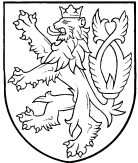 ZEMĚMĚŘICKÝ A KATASTRÁLNÍ INSPEKTORÁT V PLZNIRadobyčická 12, 301 00 Plzeňtel.: 377 162 111, fax: 377 162 193, e-mail: zki.plzen@cuzk.czČ. j.: ZKI-P-1/21/2013									V Plzni dne 12.2.2013								            Vypraveno dne:rozhodnutíZeměměřický a katastrální inspektorát (dále jen ZKI) v Plzni, jako věcně a místně příslušný orgán státní správy podle ust. § 4 písm. f) a přílohy č. 1 zákona č. 359/92 Sb., o zeměměřických a katastrálních orgánech v platném znění, rozhodl v řízení o porušení pořádku na úseku zeměměřictví podle §17a odst. 1 písmeno e) zákona č. 200/1994 Sb., o zeměměřictví v platném znění, vedeném vůči XY, po zhodnocení všech zjištěných skutečností takto:1. XY, nar. xxx, trvale bytem xxx, se dopustil porušení pořádku na úseku zeměměřictví – přestupku podle § 17a odst. 1 písmeno e) zákona č. 200/1994 Sb., o zeměměřictví v platném znění, když nedodržel povinnosti stanovené tímto zákonem, neboť vykonal zeměměřické činnosti v rámci zpracování zakázky č. xxx/2012 v k.ú. xxx, aniž by byl osobou k tomu odborně způsobilou ve smyslu ustanovení § 3 odst. 4 zákona č. 200/1994 Sb. 2. Zeměměřický a katastrální inspektorát v Plzni ukládá podle § 17a odst. 2 zákona č. 200/1994 Sb., o zeměměřictví v platném znění, za tento přestupek XY pokutu ve výši 10.000,-Kč (slovy desettisíckorunčeských). Pokuta je splatná do 30 dnů od nabytí právní moci tohoto rozhodnutí na účet u České národní banky, číslo účtu 3754-0007721361/0710, var. symbol: rodné číslo, konst. symbol: 1148 pro platby z účtu, 1149 pro platby složenkou.Odůvodnění:V souvislosti se správním řízením o porušení pořádku na úseku zeměměřictví č.j. ZKI-P-9/326/2012 Zeměměřický a katastrální inspektorát (dále jen ZKI) v Plzni provedl kontrolu výsledku zeměměřické činnosti zakázka č. xxx/2012 pro vyznačení budovy v k.ú. xxx, obec xxx, okres xxx vyhotovenou vyhotovitelem:xxx, zaměřenou a zpracovanou xxx a ověřenou úředně oprávněným zeměměřickým inženýrem Ing.ZZ.ZKI v Plzni prošetřil geometrický plán (GP) a dokumentaci záznamu podrobného měření změn (ZPMZ), kde zjistil několik závažných pochybení týkajících se jak přesnosti měření, tak i účelu výsledku zeměměřické činnosti. Na základě zjištěných pochybení v kontrolované zakázce byl dne 8.1.2013 její vyhotovitel vyzván k předložení vzdělání XY, to je osoby uvedené v hlavičce formuláře ZPMZ v kolonce „zaměřil“, ve formuláři protokolu určení bodů PPBP technologií GNSS, jako osoba, která protokol zpracovala, a ve formuláři výpočtu výměr parcel, jako osoba, která výměry vypočetla. Vyhotovitel na výzvu předložil potvrzení o studiu XY vydané Střední průmyslovou školou stavební v Plzni, Chodské náměstí 2. Na tomto potvrzení bylo uvedeno, že „XY nar. Xxx, bytem xxx, byl studentem čtyřletého studia SPŠ stavební v Plzni, obor Dopravní stavitelství, kde se vyučoval předmět Geodézie a Geologie a zakládání staveb.“Na základě výše uvedených skutečností dospěl ZKI v Plzni k závěru, že vyhotovitel neprokázal způsobilost k výkonu zeměměřických činností a zahájil ve smyslu ustanovení § 17a odst. 1 písm. e) zákona č. 200/1994 Sb., zákona o zeměměřictví, řízení o porušení pořádku na úseku zeměměřictví.Oznámení o zahájení správního řízení bylo vyhotoviteli doručeno dne 29.1.2013 současně s poučením o právech vyplývajících z ust. § 36 a § 38 správního řádu. Ještě téhož dne (tedy 29.1.2013) se dostavil do prostor ZKI v Plzni na ústní jednání pan XY. Ústního jednání se účastnil jako jednatel firmy XXX, ale současně i jako zpracovatel GP a jeho příloh. ZKI v Plzni předložil k potvrzení o studiu ještě své maturitní vysvědčení ze Střední průmyslové školy stavební v Plzni, studijní obor dopravní stavitelství, kde ani jedním z maturitních předmětů nebyl předmět geodézie. Jelikož ZKI v Plzni měl v té době již kompletní spis pro vydání rozhodnutí ve věci, využil ústního jednání i k seznámení vyhotovitele s obsahem spisu a poskytl mu možnost vyjádřit se k shromážděným podkladům pro rozhodnutí a navrhnout jejich případné doplnění ve smyslu ust. § 36 odst. 3 správního řádu. Vyhotovitel neměl ke spisu žádné připomínky a nic dalšího nedoplnil.Vyhotovitel kontrolovaného GP zak. č. xxx/2012 a jeho příloh, kterým je obchodní firma XXX, IČO xxx má jako právnická osoba platné živnostenské oprávnění pro výkon zeměměřických činností. Jako jednatel firmy a současně i jediný společník je zde uveden pan XY, nar. xxx, bytem xxx.Pro výkon zeměměřických činností v rámci živnostenského podnikání je v zákoně č. 455/1991 Sb., živnostenský zákon, stanoveno v § 7 odst. 1, že „Zvláštními podmínkami provozování živnosti je odborná způsobilost, pokud je tento zákon nebo zvláštní předpisy vyžadují.“ Odborná způsobilost pro vázané živnosti (§ 24 odst. 2, živnostenského zákona), mezi které výkon zeměměřických činností patří, je stanovena v příloze č. 2 tohoto živnostenského zákona. Dále je v živnostenském zákoně v § 11 odst. 2 a 4 stanoveno, že podnikatel, který je právnickou osobou, pokud sám nesplňuje zvláštní podmínky pro provozování živnosti, je povinen ustanovit odpovědného zástupce, který tyto zvláštní podmínky splňuje (viz § 6 a § 7 citovaného zákona).Pro výkon zeměměřických činností pak platí zvláštní právní ustanovení podle znění § 3 odst. 3 a 4 zákona o zeměměřictví, které stanoví, že „ Zeměměřické činnosti jsou oprávněny vykonávat pouze odborně způsobilé osoby“, a že „Za odborně způsobilou osobu k výkonu zeměměřických činností se považuje fyzická osoba s ukončeným středoškolským nebo vysokoškolským vzděláním zeměměřického směru.“Potvrzení o vzdělání a maturitní vysvědčení ze Střední průmyslové školy stavební v Plzni obor dopravní stavitelství, které předložil XY, jež je osobou uvedenou ve výsledku zeměměřické činnosti zak. č. xxx/2012, která provedla měření a výpočty, neprokazují zvláštním předpisem (zákon o zeměměřictví) požadované nároky na odborné vzdělání. Z tohoto důvodů má ZKI v Plzni za prokázané, že XY nemá vzdělání zeměměřického směru a tudíž není odborně způsobilou osobou oprávněnou vykonávat zeměměřické činnosti.ZKI v Plzni po posouzení výše uvedených skutečností v daném řízení dospěl k závěru, že byla naplněna skutková podstata přestupku na úseku zeměměřictví podle ust. § 17a odst. 1 písmeno e) zeměměřického zákona. XY se dopustil přestupku na úseku zeměměřictví, jelikož vykonal zeměměřickou činnost, aniž k tomu byl odborně způsobilý.Za přestupek na úseku zeměměřictví podle ust. § 17a odst. 2 zákona o zeměměřictví může ZKI uložit pokutu až do výše 25 000 Kč. Při určení výše pokuty ZKI přihlédl ke všem okolnostem jednání, k závažnosti deliktu a jeho možným následkům. Bylo vzato v úvahu, že obviněný není osoba způsobilá vykonávat zeměměřické činnosti v souladu se zákonem a jím vyhotovený výsledek, který měl ZKI k dispozici, vykazuje hrubé chyby. V působnosti ZKI v Plzni se jedná o první řešený přestupek obviněného, proto byla sankce stanovena ve výši, jak je uvedeno ve výroku.Uložení pokuty za přestupek lze projednat do 1 roku ode dne, kdy se inspektorát o porušení pořádku na úseku zeměměřictví dověděl, nejpozději do 3 let, kdy k porušení došlo (§ 17a odst. 3 zákona č. 200/1994 Sb.). Tyto lhůty byly dodrženy.Poučení:Proti tomuto rozhodnutí lze podat podle ust. § 81 odst. 1 zák. č. 200/1990 o přestupcích a podle ust. § 83 odst. 1 zák. č. 500/2004 Sb., správní řád, odvolání k Českému úřadu zeměměřickému a katastrálnímu v Praze ve lhůtě 15ti dnů ode dne jeho doručení. Odvolání se podle ust. § 86 odst. 1 téhož zákona podává u správního orgánu, který rozhodnutí vydal, tj u ZKI v Plzni.								Ing. Jana Pekarská								ředitelka ZKI v PlzniNa vědomí:Český úřad zeměměřický a katastrální, Pod sídlištěm 9, 182 11 Praha 8Celní úřad pro Plzeňský kraj, Domažlická 178, 314 58 Plzeň, P.O.Box 8Účastníci řízení:1. XY, nar. xxx, trvale bytem xxx